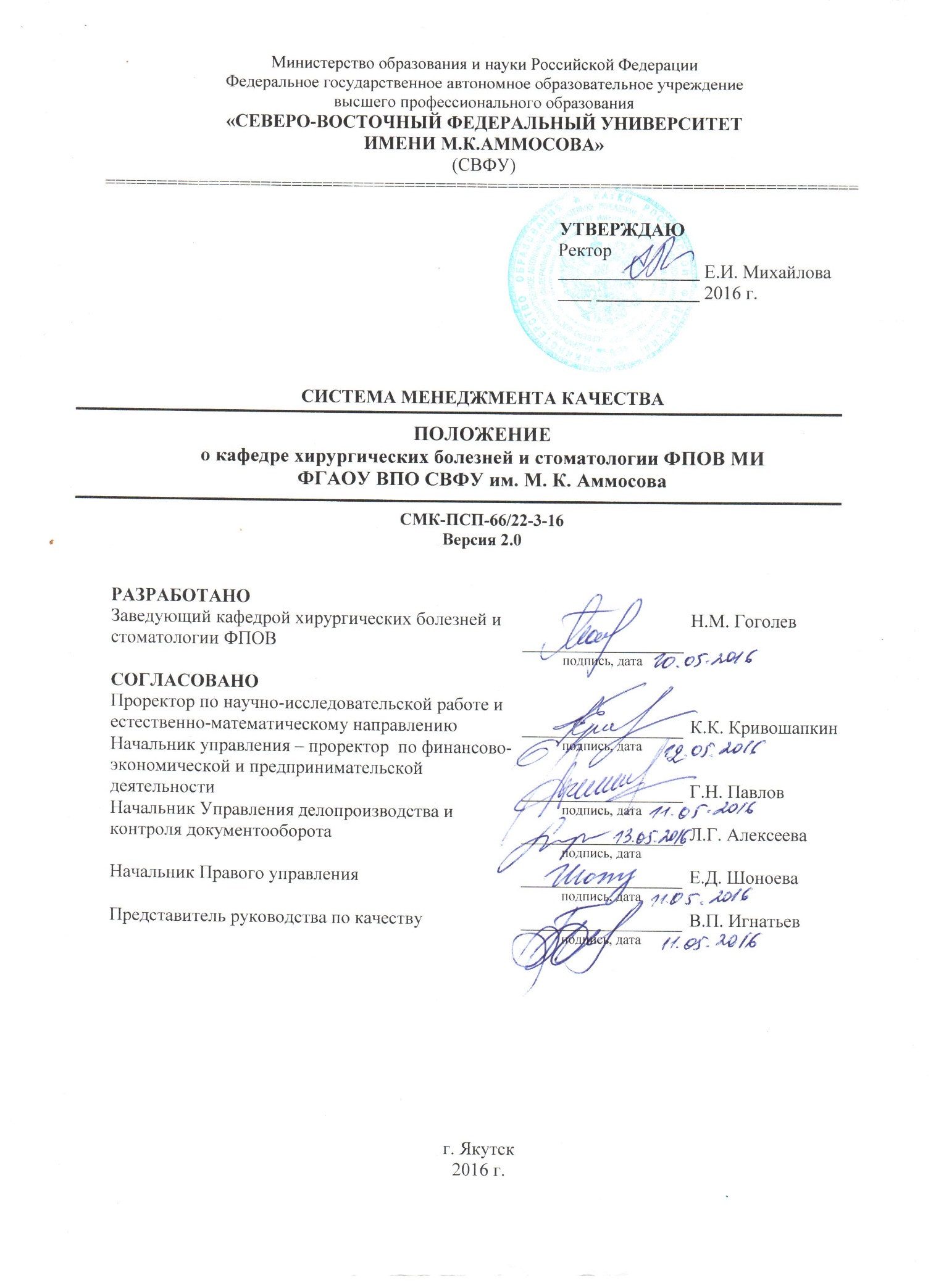 Общие положенияКафедра хирургических болезней и стоматологии (далее – кафедра) является основным учебно-научным структурным подразделением факультета последипломного образования врачей МИ ФГАОУ ВПО «Северо-Восточный федеральный университет имени М.К. Аммосова» (далее – Факультет). Кафедра осуществляет реализацию профессиональных образовательных программ на всех уровнях послевузовского высшего образования (интернатура, ординатура), дополнительного образования (первичная переподготовка, сертификационные циклы, тематические усовершенствования) и обеспечивает проведение учебной, научной и воспитательной работы.Кафедра осуществляет подготовку кадров по направлению «Оториноларингология», «Офтальмология», 31.08.07 «Патологическая анатомия», «Рентгенология», 31.08.76 «Стоматология детская», 31.08.72 «Стоматология общей практики», 31.08.73 «Стоматология терапевтическая», 31.08.74 «Стоматология ортопедическая», 31.08.74 «Стоматология хирургическая», 31.08.66 «Травматология и ортопедия», 31.08.67 «Хирургия» продолжительность обучения: интернатура – 1 год, ординатура – 2 года. В рамках единого государственного образовательного стандарта кафедре гарантируется право выбора по своему усмотрению методик преподавания и обучения, задач научных исследований и средств их решения, обеспечивающих высокое качество учебного и научного процессов. Кафедра имеет право свободного доступа к информации, которой располагает институт, факультет, Университет, необходимой для обеспечения учебного процесса и проведения научных исследований.Кафедра целенаправленно организует учебный процесс, выбор форм, методов и средств обучения, используя отечественный и зарубежный опыт, современные IT-технологии, создает необходимые условия обучающимся для освоения профессиональных образовательных программ, воспитывает студентов в духовно-нравственном отношении, способствует личностному развитию студентов, обеспечивает единство учебного, научного, воспитательного и иных процессов.Кафедра осуществляет свою деятельность в соответствии с действующим законодательством и другими нормативными актами Российской Федерации в области образования и науки, Трудовым кодексом РФ, Уставом СВФУ, Положением ФПОВ СВФУ, локальными нормативными документами Университета, ДП «Управление документацией», настоящим положением.Кафедра является выпускающей для направления «Оториноларингология», «Офтальмология», 31.08.07 «Патологическая анатомия», «Рентгенология», 31.08.76 «Стоматология детская», 31.08.72 «Стоматология общей практики», 31.08.73 «Стоматология терапевтическая», 31.08.74 «Стоматология ортопедическая», 31.08.74 «Стоматология хирургическая», 31.08.66 «Травматология и ортопедия», 31.08.67 «Хирургия». Выпускающие кафедры осуществляют преподавание фундаментальных и специальных дисциплин по соответствующим направлениям подготовки (специальностям) и специализациям, руководство курсовыми и выпускными квалификационными работами студентов, научной работой студентов и всеми видами практик.Кафедра может иметь учебные лаборатории, методические кабинеты и другие подразделения, обеспечивающие учебный, воспитательный и научно-исследовательский процессы. Указанные подразделения создаются приказом ректора по решению ученого совета университета по представлению ученого совета факультета.Кафедра вправе вести платную деятельность, предусмотренную Уставом университета, в рамках своей компетенции.Создание и деятельность организационных структур политических партий, общественно-политических и религиозных движений, равно как и пропаганда их идей, на кафедре не допускаются.Юридический и фактический адрес: 677013, РС (Я) г. Якутск, ул. Ойунского, д.27.Организационная структура2.1. Кафедру возглавляет заведующий, избираемый Ученым советом университета на 5 (пять) лет из числа наиболее квалифицированных и авторитетных специалистов соответствующего профиля, имеющих, как правило, ученую степень и звание, стаж научно-педагогической работы или работы в организациях по направлению профессиональной деятельности, соответствующей деятельности кафедры, не менее 5 лет, и утверждаемый в должности приказом директора Института.2.2. Кафедра имеет в своем составе учебные кабинеты, компьютерный класс и лаборатории и руководит их учебно-методической и научно-исследовательской работой, выполняемой профессорско-преподавательским составом, научными сотрудниками и учебно-вспомогательным персоналом и т.д., в соответствии с индивидуальными планами в основное рабочее время.2.3. Лаборатории кафедры возглавляет заведующий, имеющий высшее образование, стаж научно-педагогической работы или практической деятельности.2.4. Для осуществления научно-исследовательских, обучающих и других проектов на кафедре могут создаваться временные научные, учебно-методические и иные творческие коллективы.2.5. Номенклатура и содержание учебной, научной, нормативно-методической и иной документации кафедры определяется федеральными государственными стандартами, решениями Учебно-методического совета, Научно-технического совета университета и системой менеджмента качества.2.6. Штатное расписание кафедры определяется в установленном порядке, которое формируется в соответствием с выполняемой годовой учебной нагрузкой и утверждается директором Института.3. Управление подразделением3.1. Руководство деятельностью кафедры осуществляет заведующий (см. п. 2.1.). Деятельность кафедры осуществляется в соответствии с годовыми планами научной, воспитательной, учебно-методической работы.3.2. Заведующий кафедрой находится в непосредственном подчинении у декана факультета последипломного образования врачей.3.3. Заведующий кафедрой может быть освобожден от своих обязанностей приказом ректора университета на основании личного заявления, по истечению срока избрания и действия заключенного договора, либо досрочно за нарушение условий договора или трудового законодательства решением Ученого совета Университета по представлению Ученого совета Института.3.4. В отдельных случаях декан Факультета имеет право возложить исполнение обязанностей заведующего кафедрой на конкретного работника на период подготовки и проведения выборов сроком до одного года.3.5. Замещение должностей научно-педагогических работников на кафедре производится по конкурсу в соответствии с положением о проведения конкурса претендентов на замещение вакантных должностей ППС.3.6. Совещательным рабочим органом кафедры является заседание коллектива кафедры. Тематика и график заседаний составляются до начала каждого учебного года и включаются в план работы кафедры. Заседания кафедры проводятся не реже 1 раза в месяц. Заседание кафедры считается правомочным, если в нем участвует не менее 2/3 списочного штатного профессорско-преподавательского состава кафедры. Решение кафедры считается принятым, если за него проголосовало более 50% присутствующих на заседании кафедры штатных преподавателей. Заседание кафедры оформляется протоколом, который подписывают заведующий кафедрой и секретарь. 3.7. Заведующий кафедрой3.7.1. Несет персональную ответственность за результаты работы кафедры, представляет ее во всех подразделениях института, факультета, Университета и других организаций отчитывается перед вышестоящим руководством о результатах деятельности кафедры.3.7.2. Осуществляет руководство учебной, научной, внеучебной, коммерческой и производственной деятельностью кафедры. В пределах своей компетенции издает распоряжения, обязательные для работников кафедры и обучающихся.3.7.3. Заведующий кафедрой является членом Ученого совета Института.3.7.4. Конкретные обязанности, права и ответственность заведующего кафедрой отражены в его должностной инструкции.3.8. Контроль над деятельностью кафедры осуществляет директор Института, декан факультета, руководство Университета.3.9. Замещение заведующего кафедрой в период его отсутствия распоряжением директора Института, декана факультета возлагается на одного из членов кафедры.3.10. Кафедра создается, реорганизуется и ликвидируется приказом ректора по решению Ученого совета Университета.3.11. Кафедра может иметь эмблему со своим наименованием.4. Основные цели и задачи подразделения4.1. Основными целями кафедры являются:- реализация профессиональных образовательных программ на всех уровнях высшего, послевузовского, дополнительного образования;- обеспечение проведения учебной, научной и воспитательной работы.4.2. Основными задачами кафедры являются:4.2.1. Подготовка специалистов по направлению «Оториноларингология», «Офтальмология», 31.08.07 «Патологическая анатомия», «Рентгенология», 31.08.76 «Стоматология детская», 31.08.72 «Стоматология общей практики», 31.08.73 «Стоматология терапевтическая», 31.08.74 «Стоматология ортопедическая», 31.08.74 «Стоматология хирургическая», 31.08.66 «Травматология и ортопедия», 31.08.67 «Хирургия».4.2.2. Создание условий для формирования у обучающихся основных составляющих компетентности, в том числе IT-компетентности, обеспечивающей успешность будущей профессиональной деятельности выпускников.4.2.3. Организация и проведение учебного процесса, учебно-методической, научно-исследовательской и воспитательной работы.4.2.4. Организация и проведение фундаментальных и актуальных прикладных научных исследований в области медицины.4.2.5. Реализация в совместной учебной, научной, общественной и других видах деятельности обучающихся и преподавателей воспитательных задач, вытекающих из гуманистического характера образования.4.2.6. Участие в осуществлении коммерческой деятельности, приносящей доход.4.2.7. Участие в развитии и расширении взаимовыгодного сотрудничества Университета с заинтересованными российскими и зарубежными вузами, предприятиями и организациями по видам деятельности кафедры.5. Функции и ответственность5.1. Функции кафедры:5.1.1.Участвовать в реализации образовательных программ высшего профессионального образования интернатуры, ординатуры.Участвовать в разработке учебных планов по направлениям (специальностям), графиков учебного процесса, программ итоговой государственной аттестации выпускников, разработка рабочих программ по дисциплинам и междисциплинарным курсам, закрепленным за кафедрой всех видов практик в соответствии с федеральными государственными образовательными стандартами высшего профессионального образования, нормативными актами университета;Обеспечивать высокий профессиональный уровень проведения лекционных, практических, семинарских и лабораторных занятий. Внедрять новейшие образовательных технологий, формировать у студентов профессиональные компетенции. Осуществлять контроль за самостоятельной работой студентов.Осуществлять руководство курсовым и дипломным проектированием, процедурой защиты курсовых, выпускных квалификационных работ. Участвовать в модернизации материально-технического обеспечения учебного процесса (заявки на приобретение лабораторного, мультимедийного оборудования и т.д.) с целью выполнения требований федеральных государственных образовательных стандартов высшего профессионального образования по практической подготовке специалистов. Участвовать в разработке и реализации дополнительных профессиональных образовательных программ повышения квалификации научно-педагогических кадров, в организации аттестации профессорско-преподавательского состава кафедры на занятие соответствующих должностей, представление к ученому званию доцента, профессора, а также почётных званий в установленном порядке. Содействовать в трудоустройстве выпускников по профильному направлению подготовки, осуществлять взаимодействие с работодателями, обеспечивать обратную связи с выпускниками;Организовывать научно-исследовательской деятельности (с составлением плана и отчета) по профилю кафедры – фундаментальных, поисковых, прикладных научных исследований, являющихся неотъемлемой составной частью обучения и подготовки бакалавров. Обеспечивать высокое качество обучения и информирования общественности о результатах своей деятельности. Участвовать в профориентационной работе в медицинских институтах, в учреждениях и др., в организации набора абитуриентов на направления подготовки факультета.5.1.2. Разрабатывать и рассматривать на заседании кафедры для последующей передачи в научно-методический совет (НМС) института, факультета учебные планы, рабочие программы дисциплин и практик, электронные образовательные ресурсы.Проводить анализ (самообследование) своей деятельности при подготовке к очередной проверке деятельности Университета (института) со стороны федеральных служб и контролирующих органов в сфере образования и науки.5.1.3. Отслеживать вопросы повышения квалификации профессорско-преподавательского состава и научным стажировкам членов кафедры в ведущих отечественных и зарубежных университетах, научных и производственных организациях, а также путем участия представителей кафедры в научных конференциях, семинарах, круглых столах, подготовки и защиты диссертаций.5.1.4. Вести делопроизводство в соответствии с номенклатурой дел кафедры, отражающей содержание, организацию и методику проведения учебно-научно-воспитательного процесса, выполнения производственной и иной деятельности коллектива кафедры в целом и каждого работника в частности.5.2. Функции и ответственность между структурными подразделениями кафедры и (или) должностными лицами отражены в таблице 1.Таблица 1Матрица ответственности Кафедры хирургических болезней и стоматологииПримечание. В таблице использованы следующие условные обозначения:Р - руководство - руководитель процесса несет ответственность за осуществление текущего планирования, ресурсного обеспечения, принятие решений и реализацию функций структурного подразделения и деятельность его работников; ИО - исполнение и ответственность - непосредственный исполнитель, в должностные обязанности которого входит исполнение данной функции либо назначаемый руководителем структурного подразделения работник, и ответственный за реализацию возложенной функции;У -  участие - участник процесса, выполняющий некоторую часть работ по реализации функции и назначаемый руководителем структурного подразделения;СУ - согласование и участие - работник структурного подразделения (может быть смежных структурных подразделений), в должностные обязанности которого входит согласование действий по реализации функции, и выполняющий некоторую часть работ.5.3. Кафедра осуществляет свою деятельность по утвержденным вышестоящим руководством института, факультета перспективным и годовым планам; предоставляет текущую и отчетную документации в письменном виде, при необходимости - заслушивание перед руководством. Последовательность, виды и сроки выполнения работ, формы документов, характеризующие деятельность кафедры представлены в таблице 2.Таблица 2Календарная матрица работ Кафедры хирургических болезней и стоматологии5.4. Функции выпускающей кафедры: На деятельность выпускающей кафедры распространяются все пункты, изложенные в 5.1 и нижеперечисленные.5.4.1. Реализовывать основные и дополнительные образовательные программы профессионального образования разных уровней, форм и технологий обучения в соответствии с имеющейся у Университета лицензией.5.4.2. Участвовать в работе учебно-методических объединений по соответствующим направлениям.5.4.3. Выступать с инициативами перед руководством института, факультета по вопросам открытия новых направлений подготовки, совершенствования учебного процесса, научных исследований, внедрения новых технологий обучения, программного обеспечения, компьютеризации учебного процесса и т.д.5.4.4. Проводить работу по получению лицензии на вновь открываемые направления подготовки (специальности). При открытии новых направлений подготовки (специальностей) представлять руководству Университета обоснование с приложением документов для лицензирования заявляемых образовательных программ. Вопрос об открытии новых направлений подготовки (специальностей) решает Ученый совет Университета.5.4.5. Формировать для вновь открываемых направлений подготовки (специальностей) базовый учебный план в полном соответствии с требованиями ФГОС.5.4.6. Привлекать к разработке учебного плана направления подготовки (специальности) на основе ФГОС ВО представителей соответствующих кафедр, а также работодателей для согласования объемов и последовательности изучения дисциплин, их распределения по видам учебных занятий, форм промежуточного и итогового контроля, целесообразности введения творческих самостоятельных работ и др.5.4.7. Обеспечивать организацию и проведение всех видов практик студентов: учебной, производственной, преддипломной. Постоянно осуществлять связь с предприятиями, организациями и учреждениями - заказчиками специалистов.5.4.8. Организовывать подготовку студентов к государственной итоговой аттестации.5.4.9. Организовывать работу Государственной итоговой аттестации (ГИА). Рекомендовать кандидатуры председателей ГИА, формировать их состав и оформлять в соответствии с решением ГИА документы об образовании, выдаваемые выпускникам.5.4.10. Оказывать содействие в трудоустройстве выпускников. С целью получения объективных оценок качества подготовки выпускников: анализировать информацию о выпускниках, трудоустроившихся по заявкам организаций и предприятий, по целевой контрактной подготовке; определять долю выпускников, зарегистрированных на бирже труда; изучать рекламации с места работы выпускников; принимать участие в ежегодных встречах с выпускниками и работодателями. Рассматривать вопросы корректировки учебного процесса в соответствии с конкретными условиями работы будущих выпускников.5.4.11. Осуществлять постоянный контроль и анализировать состояние учебно-научного и воспитательного процессов подготовки кадров.5.5. Кафедра несет ответственность за:5.5.1. Нарушение требований федеральных государственных стандартов высшего профессионального образования при осуществлении учебного процесса.5.5.2. Несоответствие образовательной деятельности требованиям, предъявляемым МО и Н РФ.5.5.3. Ненадлежащее осуществление профессиональной деятельности преподавателями и работниками кафедры.5.5.4. Необеспечение качества учебного и научного процессов.5.5.5. Несоблюдение законодательства РФ, Устава университета, Положения об институте, факультете и кафедре, а также внутренних локальных актов Университета.5.6. Ответственность работников кафедры устанавливается их должностными инструкциями.6. Права подразделенияКафедра вправе:- при взаимоотношениях с непосредственным руководством:6.1. Участвовать в обсуждении и решении важнейших вопросов деятельности кафедры, института, факультета.6.2. Пользоваться в установленном коллективным договором порядке информационными фондами Университета, услугами учебных, научных, социально-бытовых, лечебных и других подразделений Университета.6.3. Выбирать методы и средства обучения, проведения научных исследований, наиболее полно отвечающие задачам кафедры и обеспечивающие высокое качество учебного и научного процессов.6.4. Способствовать личностному развитию студентов, соблюдать Устав Университета и Положения об институте, факультете и кафедре.- при взаимоотношениях с другими структурными подразделениями Университета:6.5. Вносить предложения в приемную комиссию Университета по дополнениям и изменениям правил приема в институт в соответствии с общими правилами приема в Университет.- при взаимоотношениях со сторонними организациями:6.6. Может оказывать дополнительные платные образовательные услуги сверх соответствующих образовательных программ, учебного времени и ФГОС ВО в соответствии с образовательной лицензией.6.7. Проводить работу по осуществлению разрешенной законодательством деятельности, в том числе производственно-инновационной или иной деятельности, предусмотренной Уставом Университета.6.8. Участвовать в осуществлении межрегионального и международного сотрудничества в области высшего профессионального образования и повышения квалификации преподавателей и сотрудников кафедры.7. Взаимоотношения (служебные связи) подразделенияКафедра осуществляет служебные взаимоотношения с другими подразделениями института, факультета, Университета и сторонними организациями по предоставлению друг другу определенной документации и информации.Взаимодействие между подразделениями подразумевает:- коллегиальную разработку программ, проектов документов, проведение учебно-исследовательских работ, совместное выполнение определенных видов работ;- совершение согласованных действий с другими структурными подразделениями;- совершение встречных действий.Взаимосвязь с другими подразделениями и должностными лицами приведена в таблице 3.Таблица 3Основные взаимосвязи Кафедры хирургических болезней и стоматологиис другими структурными подразделениями Университета и сторонними организациямиПри необходимости участия сотрудников кафедры в работе структурных подразделений Института, привлечение сотрудников осуществляется по согласованию с зав. кафедрой.8. Порядок внесения изменений и дополнений в настоящую инструкцию8.1. Настоящее положение утверждается ректором.8.2. По мере необходимости все изменения и дополнения данного положения вносятся в лист регистрации изменений (Приложение 3) и доводятся до сведения всех структурных подразделений. Положение считается отмененной, если введена в действие ее новая редакция.8.3. Контроль над выполнением требований настоящего положения осуществляет зав. кафедрой.Приложение 1Лист ознакомленияс Положением о кафедре хирургических болезней и стоматологии ФПОВ ФГАОУ ВПО СВФУ им. М. К. Аммосова в г. ЯкутскеПриложение 2Лист учета периодических проверокПриложение 3Лист регистрации изменений№ п/пВид деятельности, функция в рамках вида деятельностиСтруктурные единицыСтруктурные единицыСтруктурные единицы№ п/пВид деятельности, функция в рамках вида деятельностиЗав. кафедройППСУВППланирование работы кафедрыРИОУРазработка учебных планов по направлениям (специальностям)Р/ИОИООсуществление планирования и организации учебного процессаРСУИО/СУИсполнение распоряжений администрации института, контроль над ходом их выполненияР/ИОУУПодготовка документов для получения лицензии и аттестации вуза, проведение самообследованияР/ИОУУРазработка рабочих программ по направлениям и видам спортаРИОРеализация образовательных программ профессионального образования, контроль над выполнением учебных плановРУМодернизация материально-технического обеспечения учебного процессаРР/ИОФормирование штатного состава кафедры, ППС и УВПР/ИОСУРаспределение учебной нагрузки между ППСРСУУТекущий контроль качества усвоения студентами знаний, промежуточная аттестация студентовСУИОУОрганизация воспитательной работы кафедрыРСУИООрганизация международных связей кафедрыРИОУОрганизация НИР и НИРССУИОУРазработка учебно-методических комплексов по всем дисциплинамРИОУАнализ результатов промежуточной и итоговой аттестации студентовРСУИО/СУУчастие  реализации договоров, заключенных с учебными заведениямиРСУИОУчастие в профориентационной работе по привлечению в Институт лучших выпускников школ и работающей молодежиРСУУВиды /формы работОтветственныйФормасентябрьоктябрьноябрьдекабрьянварьфевральмартапрельмайиюньиюльРаспределение учебной нагрузкиЗав. кафедройПисьменно++Номенклатура дел кафедрыЗав. кафедройПисьменно+Согласование и утверждение РПД на учебный годЗав. кафедройПисьменно+Проверка готовности учебных лабораторий к занятиям в осеннем и весеннем семестрахЗав. лабораториям; зав. кафедройПисьменно Устно+Составление и утверждение индивидуальных планов преподавателейПреподавателиПисьменно+Организация и проведение производственной практикиОтветственный по практикеПисьменно+++Распределение студентов на практикуОтветственный по практикеПисьменно+Оформление приема на работу преподавателей-почасовиковЗав. кафедройПисьменно++Отчеты о летних производственных практикахОтветственный по практикеПисьменно+Индивидуальные Учебные планы студентовЗав. кафедройПисьменно+Планирование повышения квалификации ППС и УВПЗав. кафедрой, преподавателиПисьменно++Составление графика отпусковЛаборантПисьменно+Составление и обновление УМКДЗав. кафедрой, преподавателиПисьменно++Представление на утверждение председателей ГИАЗав. кафедройПисьменно+График заседаний  ГИАСекретарь  ГИАПисьменно+График консультацийЛаборантПисьменно+Заседания кафедрыЗав. кафедрой, лаборантПротоколы заседаний++++++++++Корректировка РУПЗав. кафедройПисьменно+Смета  ГИАЗав. кафедрой,секретарьГИАПисьменно+Отчет о работе  ГИАСекретарь  ГИАПисьменно+Номенклатура сессийЗав. кафедройПисьменно++План работы кафедрыЗав. кафедройПисьменно+Отчет о работе кафедрыЗав. кафедрой Письменно++Подготовка сметы по практикамРуководитель практикиПисьменно++Отчет об учебной практикеРуководитель практикиПисьменно+План работы кураторовКураторы Письменно+Отчет о работе кураторовКураторы Письменно+№ п/пПодразделение-поставщик документа/информацииНаименование вида документа, информации, вида деятельности / процессаПодразделение-клиент документа/информацииРезультат1Руководство Университета, ИнститутаПриказы, распоряженияКафедраИсполнение2.КафедраПланирование  учебной деятельности Деканат ФПОВПлан работы подразделения, отчет о работе кафедры, заполненные экзаменационные и зачетные ведомости, ведомости БРС3Научная библиотекаИнформация об обеспеченности  необходимой учебной, методической, научной, справочной литературойКафедраЗаявки на приобретение литературы4КафедраТабель учета рабочего времениУправление бухгалтерского учетаРасчетные листы5ЦДОРаспоряженияКафедраПроведение мероприятий по плану профориентационной работы6КафедраЗаявление на командировкуУправление по работе с персоналом и кадровой политикеКомандировочные удостоверения7Управление по работе с персоналом и кадровой политикеФормы документов для заполненияКафедраГрафики отпусков8КафедраБольничные листыУправление по работе с персоналом и кадровой политикеОформление больничных9.КафедраПланирование НИРЗам. директора по научной деятельностиПлан, отчет10.КафедраНагрузка преподавателейДОПОфактическая нагрузка,11КафедраЗаполненные формы на почасовую оплату, отчеты о выполнении нагрузкиДОПОВыполнение учебной нагрузки12КафедраЗаявки на обеспечение кафедры необходимыми ресурсами, ремонтАХЧВыполнение заявок13.ДОПОПриказы, текущие распоряженияКафедра Выполнение работ, отчеты№
п/пФИО, должностьЛичная
подписьДатаПримечания№п/пДата
проверкиФ.И.О. и должность лица,
выполнившего
периодическую проверкуПодпись лица,
выполнившего
проверкуРезультаты проверкиНомер измененияНомер листовНомер листовНомер листовОснование для внесения измененийПодписьРасшифровка подписиДатаДата введения измененияНомер изменениязамененныхновыханнулированныхОснование для внесения измененийПодписьРасшифровка подписиДатаДата введения изменения